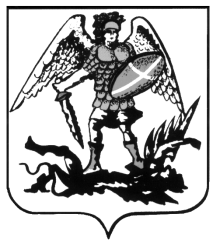 УПОЛНОМОЧЕННЫЙ ПО ПРАВАМ ЧЕЛОВЕКАВ АРХАНГЕЛЬСКОЙ ОБЛАСТИИтоги второго этапа конкурса на замещение вакантной должности государственной гражданской службы Архангельской области в аппарате уполномоченного по правам человека в Архангельской областиРешением конкурсной комиссии от 11 августа 2021 года победителем конкурса на замещение вакантной должности государственной гражданской службы Архангельской области – руководителя аппарата уполномоченного по правам человека в Архангельской области признана – Дерягина Елена Александровна.